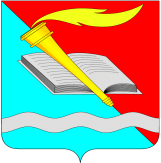 РОССИЙСКАЯ ФЕДЕРАЦИЯСОВЕТ ФУРМАНОВСКОГО МУНИЦИПАЛЬНОГО РАЙОНАСЕДЬМОГО СОЗЫВАИВАНОВСКАЯ ОБЛАСТЬРЕШЕНИЕот 30 апреля 2020 года                                                                                                 № 50г. ФурмановО внесении изменений в Решение Совета Фурмановского муниципального района от 27.02.2020 № 18 «Об утверждении Положения о порядке представления и рассмотрения ежегодного отчета главы Фурмановского муниципального района Ивановской области о результатах своей деятельности, о результатах деятельности администрации Фурмановского муниципального района»На основании части 11.1 статьи 35 и части 5.1 статьи 36 Федерального закона от 6 октября 2003 года № 131-ФЗ «Об общих принципах организации местного самоуправления в Российской Федерации», части 5.3. статьи 26 Устава Фурмановского муниципального района, части 3. статьи 26 Устава Фурмановского городского поселения Фурмановского муниципального района Ивановской области,  Совет Фурмановского муниципального районаРЕШИЛ:1.Внести изменения в  Решение Совета Фурмановского муниципального района от 27.02.2020 № 18 «Об утверждении Положения о порядке представления и рассмотрения ежегодного отчета главы Фурмановского муниципального района Ивановской области о результатах своей деятельности, о результатах деятельности администрации Фурмановского муниципального района», изложив пункты 1.2., 1.3 в новой редакции следующего содержания:«1.2.Положение устанавливает порядок представления в Совет Фурмановского муниципального района (далее – Совет района), рассмотрения Советом района и оформления результатов ежегодного отчета главы Фурмановского муниципального района (далее – Глава  района) о результатах деятельности, в том числе о решении вопросов, поставленных Советом района, Советом Фурмановского городского поселения (далее – отчет Главы района) и о деятельности Администрации Фурмановского муниципального района.1.3.Рассмотрение и заслушивание ежегодного отчета Главы района осуществляется на заседании Совета Фурмановского муниципального района,  на которое приглашаются депутаты Совета Фурмановского городского поселения».2. Настоящее Решение вступает в силу с даты его официального опубликования.3.Опубликовать настоящее Решение в "Вестнике администрации Фурмановского муниципального района и Совета Фурмановского муниципального района" и разместить на официальном сайте Администрации Фурмановского муниципального района (www.furmanov.su) в информационно-телекоммуникационной сети «Интернет».4.Контроль за исполнением настоящего Решения возложить на постоянную комиссию Совета Фурмановского муниципального района по вопросам местного самоуправления.Глава Фурмановского муниципального района                                                                                Р.А.СоловьевПредседатель Совета Фурмановскогомуниципального района                                                                                Г.В. Жаренова